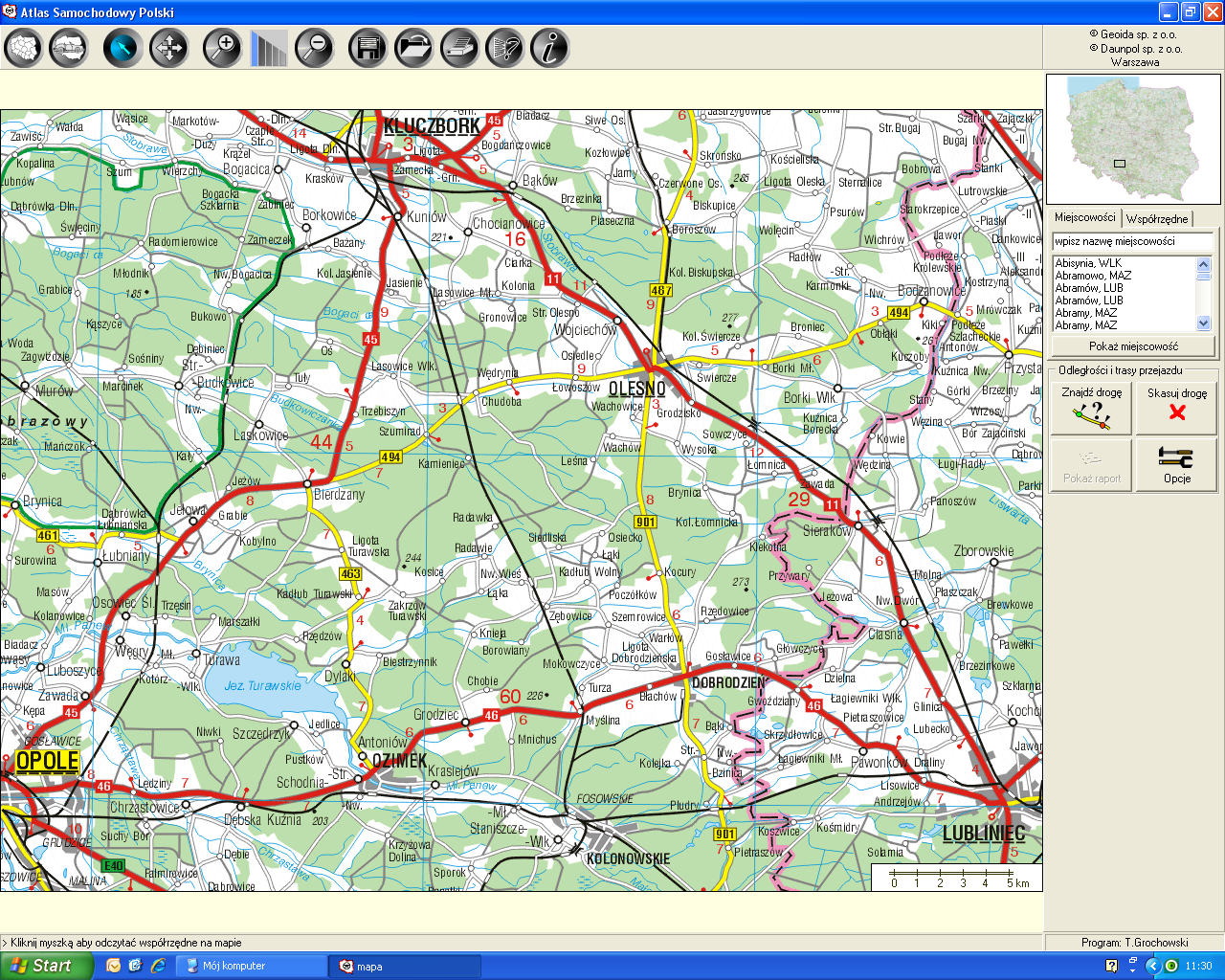 WSPÓŁRZĘDNE GPSJEŁOWA – 50,793186°  18,046932°  lub 50°47’35,5”  18° 02’49”